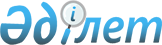 Қазығұрт аудандық мәслихатының 2019 жылғы 31 желтоқсандағы № 53/326-VІ "2020-2022 жылдарға арналған ауылдық округтердің бюджеті туралы" шешіміне өзгерістер енгізу туралы
					
			Мерзімі біткен
			
			
		
					Түркістан облысы Қазығұрт аудандық мәслихатының 2020 жылғы 10 қыркүйектегі № 62/382-VI шешiмi. Түркістан облысының Әдiлет департаментiнде 2020 жылғы 2 қазанда № 5825 болып тiркелдi. Мерзімі өткендіктен қолданыс тоқтатылды
      Қазақстан Республикасының 2008 жылғы 4 желтоқсандағы Бюджет кодексінің 109-1 бабының 4 тармағына, Қазақстан Республикасының 2001 жылғы 23 қаңтардағы "Қазақстан Республикасындағы жергілікті мемлекеттік басқару және өзін-өзі басқару туралы" Заңының 6-бабының 1-тармағының 1) тармақшасына және Қазығұрт аудандық мәслихатының 2020 жылғы 28 тамыздағы № 61/376-VI "Қазығұрт аудандық мәслихатының 2019 жылғы 20 желтоқсандағы № 52/317-VІ "2020-2022 жылдарға арналған аудандық бюджет туралы" шешіміне өзгерістер енгізу туралы" Нормативтік құқықтық актілерді мемлекеттік тіркеу тізілімінде № 5775 тіркелген шешіміне сәйкес, Қазығұрт аудандық мәслихаты ШЕШІМ ҚАБЫЛДАДЫ:
      1. Қазығұрт аудандық мәслихатының 2019 жылғы 31 желтоқсандағы № 53/326-VI "2020-2022 жылдарға арналған ауылдық округтердің бюджеті туралы" (Нормативтік құқықтық актілерді мемлекеттік тіркеу тізілімінде № 5367 тіркелген, 2020 жылы 20 қаңтардағы "Қазығұрт тынысы" газетінде және 2020 жылғы 13 қаңтарда Қазақстан Республикасының нормативтік құқықтық актілерінің эталондық бақылау банкінде электрондық түрде жарияланған) шешіміне мынадай өзгерістер енгізілсін:
      осы шешімнің 1, 3, 5, 7, 9, 11, 13, 15, 17, 19, 21, 23 және 25 тармақтары жаңа редакцияда жазылсын:
      "1. Қазығұрт ауылы округінің 2020-2022 жылдарға арналған бюджеті 1 қосымшаға сәйкес, оның ішінде 2020 жылға мынадай көлемде бекітілсін:
      1) кiрiстер – 650 747 мың теңге:
      салықтық түсiмдер – 44 626 мың теңге;
      салықтық емес түсiмдер – 328 мың теңге;
      негізгі капиталды сатудан түсетін түсімдер – 0;
      трансферттер түсiмi – 605 793 мың теңге;
      2) шығындар – 656 156 мың теңге;
      3) таза бюджеттік кредиттеу – 0:
      бюджеттік кредиттер – 0;
      бюджеттік кредиттерді өтеу – 0;
      4) қаржы активтерімен операциялар бойынша сальдо – 0:
      қаржы активтерін сатып алу – 0;
      мемлекеттің қаржы активтерін сатудан түсетін түсімдер - 0;
      5) бюджет тапшылығы (профициті) – -5 409 мың теңге;
      6) бюджет тапшылығын қаржыландыру (профицитін пайдалану) – 5 409 мың теңге: 
      қарыздар түсімдері – 0;
      қарыздарды өтеу – 0;
      бюджет қаражатының пайдаланылатын қалдықтары – 5 409 мың теңге.
      2. Сарапхана ауылдық округінің 2020-2022 жылдарға арналған бюджеті 2 қосымшаға сәйкес, оның ішінде 2020 жылға мынадай көлемде бекітілсін:
      1) кiрiстер – 268 814 мың теңге:
      салықтық түсiмдер – 10 147 мың теңге;
      салықтық емес түсiмдер – 72 мың теңге;
      негізгі капиталды сатудан түсетін түсімдер – 0;
      трансферттер түсiмi – 258 595 мың теңге;
      2) шығындар – 271 902 мың теңге;
      3) таза бюджеттік кредиттеу – 0:
      бюджеттік кредиттер – 0;
      бюджеттік кредиттерді өтеу – 0;
      4) қаржы активтерімен операциялар бойынша сальдо – 0:
      қаржы активтерін сатып алу – 0;
      мемлекеттің қаржы активтерін сатудан түсетін түсімдер - 0;
      5) бюджет тапшылығы (профициті) – -3 088 мың теңге;
      6) бюджет тапшылығын қаржыландыру (профицитін пайдалану) – 3 088 мың теңге: 
      қарыздар түсімдері – 0;
      қарыздарды өтеу – 0;
      бюджет қаражатының пайдаланылатын қалдықтары – 3 088 мың теңге.
      3. Алтынтөбе ауылы округінің 2020-2022 жылдарға арналған бюджеті 3 қосымшаға сәйкес, оның ішінде 2020 жылға мынадай көлемде бекітілсін:
      1) кiрiстер – 128 442 мың теңге:
      салықтық түсiмдер – 7 439 мың теңге;
      салықтық емес түсiмдер – 72 мың теңге;
      негізгі капиталды сатудан түсетін түсімдер – 0;
      трансферттер түсiмi – 120 931 мың теңге;
      2) шығындар – 129 158 мың теңге;
      3) таза бюджеттік кредиттеу – 0:
      бюджеттік кредиттер – 0;
      бюджеттік кредиттерді өтеу – 0;
      4) қаржы активтерімен операциялар бойынша сальдо – 0:
      қаржы активтерін сатып алу – 0;
      мемлекеттің қаржы активтерін сатудан түсетін түсімдер - 0;
      5) бюджет тапшылығы (профициті) – -716 мың теңге;
      6) бюджет тапшылығын қаржыландыру (профицитін пайдалану) – 716 мың теңге: 
      қарыздар түсімдері – 0;
      қарыздарды өтеу – 0;
      бюджет қаражатының пайдаланылатын қалдықтары – 716 мың теңге.
      4. Қарабау ауылы округінің 2020-2022 жылдарға арналған бюджеті 4 қосымшаға сәйкес, оның ішінде 2020 жылға мынадай көлемде бекітілсін:
      1) кiрiстер – 198 347 мың теңге:
      салықтық түсiмдер – 3 077 мың теңге;
      салықтық емес түсiмдер – 64 мың теңге;
      негізгі капиталды сатудан түсетін түсімдер – 0;
      трансферттер түсiмi – 195 206 мың теңге;
      2) шығындар – 201 377 мың теңге;
      3) таза бюджеттік кредиттеу – 0:
      бюджеттік кредиттер – 0;
      бюджеттік кредиттерді өтеу – 0;
      4) қаржы активтерімен операциялар бойынша сальдо – 0:
      қаржы активтерін сатып алу – 0;
      мемлекеттің қаржы активтерін сатудан түсетін түсімдер - 0;
      5) бюджет тапшылығы (профициті) – -3 030 мың теңге;
      6) бюджет тапшылығын қаржыландыру (профицитін пайдалану) – 3 030 мың теңге: 
      қарыздар түсімдері – 0;
      қарыздарды өтеу – 0;
      бюджет қаражатының пайдаланылатын қалдықтары – 3 030 мың теңге.
      5. Сабыр Рақымов ауылдық округінің 2020-2022 жылдарға арналған бюджеті 5 қосымшаға сәйкес, оның ішінде 2020 жылға мынадай көлемде бекітілсін:
      1) кiрiстер – 138 505 мың теңге:
      салықтық түсiмдер – 4 728 мың теңге;
      салықтық емес түсiмдер – 42 мың теңге;
      негізгі капиталды сатудан түсетін түсімдер – 0;
      трансферттер түсiмi – 133 735 мың теңге;
      2) шығындар – 138 773 мың теңге;
      3) таза бюджеттік кредиттеу – 0:
      бюджеттік кредиттер – 0;
      бюджеттік кредиттерді өтеу – 0;
      4) қаржы активтерімен операциялар бойынша сальдо – 0:
      қаржы активтерін сатып алу – 0;
      мемлекеттің қаржы активтерін сатудан түсетін түсімдер - 0;
      5) бюджет тапшылығы (профициті) – -268 мың теңге;
      6) бюджет тапшылығын қаржыландыру (профицитін пайдалану) – 268 мың теңге: 
      қарыздар түсімдері – 0;
      қарыздарды өтеу – 0;
      бюджет қаражатының пайдаланылатын қалдықтары – 268 мың теңге.
      6. Қарақозы Абдалиев ауылдық округінің 2020-2022 жылдарға арналған бюджеті 6 қосымшаға сәйкес, оның ішінде 2020 жылға мынадай көлемде бекітілсін:
      1) кiрiстер – 300 477 мың теңге:
      салықтық түсiмдер – 6 476 мың теңге;
      салықтық емес түсiмдер – 104 мың теңге;
      негізгі капиталды сатудан түсетін түсімдер – 0;
      трансферттер түсiмi – 293 897 мың теңге;
      2) шығындар – 302 205 мың теңге;
      3) таза бюджеттік кредиттеу – 0:
      бюджеттік кредиттер – 0;
      бюджеттік кредиттерді өтеу – 0;
      4) қаржы активтерімен операциялар бойынша сальдо – 0:
      қаржы активтерін сатып алу – 0;
      мемлекеттің қаржы активтерін сатудан түсетін түсімдер - 0;
      5) бюджет тапшылығы (профициті) – -1 728 мың теңге;
      6) бюджет тапшылығын қаржыландыру (профицитін пайдалану) – 1 728 мың теңге: 
      қарыздар түсімдері – 0;
      қарыздарды өтеу – 0;
      бюджет қаражатының пайдаланылатын қалдықтары – 1 728 мың теңге.
      7. Қызылқия ауылы округінің 2020-2022 жылдарға арналған бюджеті 7 қосымшаға сәйкес, оның ішінде 2020 жылға мынадай көлемде бекітілсін:
      1) кiрiстер – 286 166 мың теңге:
      салықтық түсiмдер – 5 560 мың теңге;
      салықтық емес түсiмдер – 72 мың теңге;
      негізгі капиталды сатудан түсетін түсімдер – 0;
      трансферттер түсiмi – 280 534 мың теңге;
      2) шығындар – 287 067 мың теңге;
      3) таза бюджеттік кредиттеу – 0:
      бюджеттік кредиттер – 0;
      бюджеттік кредиттерді өтеу – 0;
      4) қаржы активтерімен операциялар бойынша сальдо – 0:
      қаржы активтерін сатып алу – 0;
      мемлекеттің қаржы активтерін сатудан түсетін түсімдер - 0;
      5) бюджет тапшылығы (профициті) – -901 мың теңге;
      6) бюджет тапшылығын қаржыландыру (профицитін пайдалану) – 901 мың теңге: 
      қарыздар түсімдері – 0;
      қарыздарды өтеу – 0;
      бюджет қаражатының пайдаланылатын қалдықтары – 901 мың теңге.
      8. Шанақ ауылы округінің 2020-2022 жылдарға арналған бюджеті 8 қосымшаға сәйкес, оның ішінде 2020 жылға мынадай көлемде бекітілсін:
      1) кiрiстер – 125 504 мың теңге:
      салықтық түсiмдер – 2 217 мың теңге;
      салықтық емес түсiмдер – 27 мың теңге;
      негізгі капиталды сатудан түсетін түсімдер – 0;
      трансферттер түсiмi – 123 260 мың теңге;
      2) шығындар – 126 230 мың теңге;
      3) таза бюджеттік кредиттеу – 0:
      бюджеттік кредиттер – 0;
      бюджеттік кредиттерді өтеу – 0;
      4) қаржы активтерімен операциялар бойынша сальдо – 0:
      қаржы активтерін сатып алу – 0;
      мемлекеттің қаржы активтерін сатудан түсетін түсімдер - 0;
      5) бюджет тапшылығы (профициті) – -726 мың теңге;
      6) бюджет тапшылығын қаржыландыру (профицитін пайдалану) – 726 мың теңге: 
      қарыздар түсімдері – 0;
      қарыздарды өтеу – 0;
      бюджет қаражатының пайдаланылатын қалдықтары – 726 мың теңге.
      9. Шарбұлақ ауылы округінің 2020-2022 жылдарға арналған бюджеті 9 қосымшаға сәйкес, оның ішінде 2020 жылға мынадай көлемде бекітілсін:
      1) кiрiстер – 107 165 мың теңге:
      салықтық түсiмдер – 3 475 мың теңге;
      салықтық емес түсiмдер – 45 мың теңге;
      негізгі капиталды сатудан түсетін түсімдер – 0;
      трансферттер түсiмi – 103 645 мың теңге;
      2) шығындар – 107 829 мың теңге;
      3) таза бюджеттік кредиттеу – 0:
      бюджеттік кредиттер – 0;
      бюджеттік кредиттерді өтеу – 0;
      4) қаржы активтерімен операциялар бойынша сальдо – 0:
      қаржы активтерін сатып алу – 0;
      мемлекеттің қаржы активтерін сатудан түсетін түсімдер - 0;
      5) бюджет тапшылығы (профициті) – -664 мың теңге;
      6) бюджет тапшылығын қаржыландыру (профицитін пайдалану) – 664 мың теңге: 
      қарыздар түсімдері – 0;
      қарыздарды өтеу – 0;
      бюджет қаражатының пайдаланылатын қалдықтары – 664 мың теңге.
      10. Жаңабазар ауылы округінің 2020-2022 жылдарға арналған бюджеті 10 қосымшаға сәйкес, оның ішінде 2020 жылға мынадай көлемде бекітілсін:
      1) кiрiстер – 245 452 мың теңге:
      салықтық түсiмдер – 7 355 мың теңге;
      салықтық емес түсiмдер – 150 мың теңге;
      негізгі капиталды сатудан түсетін түсімдер – 0;
      трансферттер түсiмi – 237 947 мың теңге;
      2) шығындар – 246 731 мың теңге;
      3) таза бюджеттік кредиттеу – 0:
      бюджеттік кредиттер – 0;
      бюджеттік кредиттерді өтеу – 0;
      4) қаржы активтерімен операциялар бойынша сальдо – 0:
      қаржы активтерін сатып алу – 0;
      мемлекеттің қаржы активтерін сатудан түсетін түсімдер - 0;
      5) бюджет тапшылығы (профициті) – -1 279 мың теңге;
      6) бюджет тапшылығын қаржыландыру (профицитін пайдалану) – 1 279 мың теңге: 
      қарыздар түсімдері – 0;
      қарыздарды өтеу – 0;
      бюджет қаражатының пайдаланылатын қалдықтары – 1 279 мың теңге.
      11. Тұрбат ауылы округінің 2020-2022 жылдарға арналған бюджеті 11 қосымшаға сәйкес, оның ішінде 2020 жылға мынадай көлемде бекітілсін:
      1) кiрiстер – 209 121 мың теңге:
      салықтық түсiмдер – 4 388 мың теңге;
      салықтық емес түсiмдер – 119 мың теңге;
      негізгі капиталды сатудан түсетін түсімдер – 0;
      трансферттер түсiмi – 204 614 мың теңге;
      2) шығындар – 209 814 мың теңге;
      3) таза бюджеттік кредиттеу – 0:
      бюджеттік кредиттер – 0;
      бюджеттік кредиттерді өтеу – 0;
      4) қаржы активтерімен операциялар бойынша сальдо – 0:
      қаржы активтерін сатып алу – 0;
      мемлекеттің қаржы активтерін сатудан түсетін түсімдер - 0;
      5) бюджет тапшылығы (профициті) – -693 мың теңге;
      6) бюджет тапшылығын қаржыландыру (профицитін пайдалану) – 693 мың теңге: 
      қарыздар түсімдері – 0;
      қарыздарды өтеу – 0; 
      бюджет қаражатының пайдаланылатын қалдықтары – 693 мың теңге.
      12. Қақпақ ауылы округінің 2020-2022 жылдарға арналған бюджеті 12 қосымшаға сәйкес, оның ішінде 2020 жылға мынадай көлемде бекітілсін:
      1) кiрiстер – 152 099 мың теңге:
      салықтық түсiмдер – 4 029 мың теңге;
      салықтық емес түсiмдер – 73 мың теңге;
      негізгі капиталды сатудан түсетін түсімдер – 0;
      трансферттер түсiмi – 147 997 мың теңге;
      2) шығындар – 153 868 мың теңге;
      3) таза бюджеттік кредиттеу – 0:
      бюджеттік кредиттер – 0;
      бюджеттік кредиттерді өтеу – 0;
      4) қаржы активтерімен операциялар бойынша сальдо – 0:
      қаржы активтерін сатып алу – 0;
      мемлекеттің қаржы активтерін сатудан түсетін түсімдер - 0;
      5) бюджет тапшылығы (профициті) – -1 769 мың теңге;
      6) бюджет тапшылығын қаржыландыру (профицитін пайдалану) – 1 769 мың теңге: 
      қарыздар түсімдері – 0;
      қарыздарды өтеу – 0;
      бюджет қаражатының пайдаланылатын қалдықтары – 1 769 мың теңге.
      13. Жігерген ауылы округінің 2020-2022 жылдарға арналған бюджеті 13 қосымшаға сәйкес, оның ішінде 2020 жылға мынадай көлемде бекітілсін:
      1) кiрiстер – 105 688 мың теңге:
      салықтық түсiмдер – 2 050 мың теңге;
      салықтық емес түсiмдер – 36 мың теңге;
      негізгі капиталды сатудан түсетін түсімдер – 0;
      трансферттер түсiмi – 103 602 мың теңге;
      2) шығындар – 106 389 мың теңге;
      3) таза бюджеттік кредиттеу – 0:
      бюджеттік кредиттер – 0;
      бюджеттік кредиттерді өтеу – 0;
      4) қаржы активтерімен операциялар бойынша сальдо – 0:
      қаржы активтерін сатып алу – 0;
      мемлекеттің қаржы активтерін сатудан түсетін түсімдер - 0;
      5) бюджет тапшылығы (профициті) – -701 мың теңге;
      6) бюджет тапшылығын қаржыландыру (профицитін пайдалану) – 701 мың теңге: 
      қарыздар түсімдері – 0;
      қарыздарды өтеу – 0;
      бюджет қаражатының пайдаланылатын қалдықтары – 701 мың теңге.".
      Аталған шешімнің 1, 4, 7, 10, 13, 16, 19, 22, 25, 28, 31, 34 және 37 қосымшалары осы шешімнің 1, 2, 3, 4, 5, 6, 7, 8, 9, 10, 11, 12 және 13 қосымшаларына сәйкес жаңа редакцияда жазылсын.
      2. "Қазығұрт аудандық маслихат аппараты" мемлекеттік мекемесі Қазақстан Республикасының заңнамасында белгіленген тәртіппен:
      1) осы шешімнің "Қазақстан Республикасы Әділет министрлігі Түркістан облысының Әділет департаменті" Республикалық мемлекеттік мекемесінде мемлекеттік тіркелуін;
      2) ресми жарияланғаннан кейін осы шешімді Қазығұрт аудандық мәслихатының интернет – ресурсына орналастыруын қамтамасыз етсін.
      3. Осы шешім 2020 жылдың 1 қаңтарынан бастап қолданысқа енгізілсін. Қазығұрт ауылы округінің 2020 жылға арналған бюджеті Cарапхана ауылы округінің 2020 жылға арналған бюджеті Алтынтөбе ауылы округінің 2020 жылға арналған бюджеті Қарабау ауылы округінің 2020 жылға арналған бюджеті Сабыр Рақымов ауылдық округінің 2020 жылға арналған бюджеті Қарақозы Әбдалиев ауылдық округінің 2020 жылға арналған бюджеті Қызылқия ауылы округінің 2020 жылға арналған бюджеті Шанақ ауылы округінің 2020 жылға арналған бюджеті Шарбұлақ ауылы округінің 2020 жылға арналған бюджеті Жаңабазар ауылы округінің 2020 жылға арналған бюджеті Тұрбат ауылы округінің 2020 жылға арналған бюджеті Қақпақ ауылы округінің 2020 жылға арналған бюджеті Жігерген ауылы округінің 2020 жылға арналған бюджеті
					© 2012. Қазақстан Республикасы Әділет министрлігінің «Қазақстан Республикасының Заңнама және құқықтық ақпарат институты» ШЖҚ РМК
				
      Аудандық мәслихат

      сессиясының төрағасы

А. Жылкыбаев

      Аудандық мәслихат хатшысы

У. Копеев
Қазығұрт аудандық
мәслихатының 2020 жылғы
"10" қырқүйектегі № 62/382-VI
шешіміне 1-қосымшаҚазығұрт аудандық
мәслихатының 2019 жылғы
31 желтоқсандағы № 53/326-VI
шешіміне 1-қосымша
Санаты
Санаты
Санаты
Санаты
Санаты
Сомасы мың теңге
Сыныбы Атауы
Сыныбы Атауы
Сыныбы Атауы
Сыныбы Атауы
Сомасы мың теңге
Кіші сыныбы
Кіші сыныбы
Кіші сыныбы
Сомасы мың теңге
1. Кірістер
650 747
1
Салықтық түсімдер
44 626
01
Табыс салығы
20 456
2
Жеке табыс салығы
20 456
04
Меншiкке салынатын салықтар
23 920
1
Мүлiкке салынатын салықтар
587
3
Жер салығы
2 301
4
Көлiк құралдарына салынатын салық
21 032
05
Тауарларға, жұмыстарға және қызметтерге салынатын ішкі салықтар 
250
4
Кәсiпкерлiк және кәсiби қызметтi жүргiзгенi үшiн алынатын алымдар
250
2
Салықтық емес түсiмдер
328
01
Мемлекеттік меншіктен түсетін кірістер
148
5
Мемлекет меншігіндегі мүлікті жалға беруден түсетін кірістер
148
04
Мемлекеттік бюджеттен қаржыландырылатын, сондай-ақ Қазақстан Республикасы Ұлттық Банкінің бюджетінен (шығыстар сметасынан) қамтылатын және қаржыландырылатын мемлекеттік мекемелер салатын айыппұлдар, өсімпұлдар, санкциялар, өндіріп алулар
60
1
Мұнай секторы ұйымдарынан және Жәбірленушілерге өтемақы қорына түсетін түсімдерді қоспағанда, мемлекеттік бюджеттен қаржыландырылатын, сондай-ақ Қазақстан Республикасы Ұлттық Банкінің бюджетінен (шығыстар сметасынан) қамтылатын және қаржыландырылатын мемлекеттік мекемелер салатын айыппұлдар, өсімпұлдар, санкциялар, өндіріп алулар
60
06
Басқа да салықтық емес түсiмдер
120
1
Басқа да салықтық емес түсiмдер
120
3
Негізгі капиталды сатудан түсетін түсімдер
0
4
Трансферттер түсімі
605 793
02
Мемлекеттiк басқарудың жоғары тұрған органдарынан түсетiн трансферттер
605 793
3
Аудандардың (облыстық маңызы бар қаланың) бюджетінен трансферттер
605 793
Бюджеттік бағдарламалардың әкімшісі
Бюджеттік бағдарламалардың әкімшісі
Бюджеттік бағдарламалардың әкімшісі
Сомасы мың теңге
Бағдарлама
Сомасы мың теңге
2. Шығындар
656 156
01
Жалпы сипаттағы мемлекеттiк қызметтер
39 416
01
Мемлекеттiк басқарудың жалпы функцияларын орындайтын өкiлдi, атқарушы және басқа органдар
39 416
124
Аудандық маңызы бар қала, ауыл, кент, ауылдық округ әкімінің аппараты
39 416
001
Аудандық маңызы бар қала, ауыл, кент, ауылдық округ әкімінің қызметін қамтамасыз ету жөніндегі қызметтер
39 416
04
Бiлiм беру
609 240
01
Мектепке дейiнгi тәрбие және оқыту
608 581
124
Аудандық маңызы бар қала, ауыл, кент, ауылдық округ әкімінің аппараты
608 581
004
Мектепке дейінгі тәрбиелеу және оқыту және мектепке дейінгі тәрбиелеу және оқыту ұйымдарында медициналық қызмет көрсетуді ұйымдастыру
608 581
02
Бастауыш, негізгі орта және жалпы орта білім беру
659
124
Аудандық маңызы бар қала, ауыл, кент, ауылдық округ әкімінің аппараты
659
005
Ауылдық жерлерде балаларды мектепке дейін тегін алып баруды және кері алып келуді ұйымдастыру
659
07
Тұрғын үй-коммуналдық шаруашылық
7 500
03
Елді-мекендерді абаттандыру
7 500
124
Аудандық маңызы бар қала, ауыл, кент, ауылдық округ әкімінің аппараты
7 500
009
Елді мекендердің санитариясын қамтамасыз ету
7 500
3. Таза бюджеттік кредиттеу
0
Бюджеттік кредиттер
0
Бюджеттік кредиттерді өтеу
0
4. Қаржы активтерімен операциялар бойынша сальдо
0
Қаржы активтерін сатып алу
0
Мемлекеттің қаржы активтерін сатудан түсетін түсімдер
0
5. Бюджет тапшылығы (профициті)
-5 409
6. Бюджет тапшылығын қаржыландыру (профицитін пайдалану)
5 409
Қарыздар түсімдері
0
Қарыздарды өтеу
0
Бюджет қаражатының пайдаланылатын қалдықтары
5 409Қазығұрт аудандық
мәслихатының 2020 жылғы
"10" қырқүйектегі № 62/382-VI
шешіміне 2-қосымшаҚазығұрт аудандық
мәслихатының 2019 жылғы
31 желтоқсандағы № 53/326-VI
шешіміне 4-қосымша
Санаты
Санаты
Санаты
Санаты
Санаты
Сомасы мың теңге
Сыныбы Атауы
Сыныбы Атауы
Сыныбы Атауы
Сыныбы Атауы
Сомасы мың теңге
Кіші сыныбы
Кіші сыныбы
Кіші сыныбы
Сомасы мың теңге
1. Кірістер
268 814
1
Салықтық түсімдер
10 147
01
Табыс салығы
5 166
2
Жеке табыс салығы
5 166
04
Меншiкке салынатын салықтар
4 981
1
Мүлiкке салынатын салықтар
125
3
Жер салығы
648
4
Көлiк құралдарына салынатын салық
4 208
2
Салықтық емес түсiмдер
72
04
Мемлекеттік бюджеттен қаржыландырылатын, сондай-ақ Қазақстан Республикасы Ұлттық Банкінің бюджетінен (шығыстар сметасынан) қамтылатын және қаржыландырылатын мемлекеттік мекемелер салатын айыппұлдар, өсімпұлдар, санкциялар, өндіріп алулар
24
1
Мұнай секторы ұйымдарынан және Жәбірленушілерге өтемақы қорына түсетін түсімдерді қоспағанда, мемлекеттік бюджеттен қаржыландырылатын, сондай-ақ Қазақстан Республикасы Ұлттық Банкінің бюджетінен (шығыстар сметасынан) қамтылатын және қаржыландырылатын мемлекеттік мекемелер салатын айыппұлдар, өсімпұлдар, санкциялар, өндіріп алулар
24
06
Басқа да салықтық емес түсiмдер
48
1
Басқа да салықтық емес түсiмдер
48
3
Негізгі капиталды сатудан түсетін түсімдер
0
4
Трансферттер түсімі
258 595
02
Мемлекеттiк басқарудың жоғары тұрған органдарынан түсетiн трансферттер
258 595
3
Аудандардың (облыстық маңызы бар қаланың) бюджетінен трансферттер
258 595
Функционалдық топ
Функционалдық топ
Функционалдық топ
Функционалдық топ
Функционалдық топ
Сомасы мың теңге
Кіші функция
Кіші функция
Кіші функция
Кіші функция
Сомасы мың теңге
Бюджеттік бағдарламалардың әкімшісі
Бюджеттік бағдарламалардың әкімшісі
Бюджеттік бағдарламалардың әкімшісі
Сомасы мың теңге
Бағдарлама
Сомасы мың теңге
2. Шығындар
271 902
01
Жалпы сипаттағы мемлекеттiк қызметтер
28 180
01
Мемлекеттiк басқарудың жалпы функцияларын орындайтын өкiлдi, атқарушы және басқа органдар
28 180
124
Аудандық маңызы бар қала, ауыл, кент, ауылдық округ әкімінің аппараты
28 180
001
Аудандық маңызы бар қала, ауыл, кент, ауылдық округ әкімінің қызметін қамтамасыз ету жөніндегі қызметтер
28 180
04
Бiлiм беру
237 151
01
Мектепке дейiнгi тәрбие және оқыту
237 151
124
Аудандық маңызы бар қала, ауыл, кент, ауылдық округ әкімінің аппараты
237 151
004
Мектепке дейінгі тәрбиелеу және оқыту және мектепке дейінгі тәрбиелеу және оқыту ұйымдарында медициналық қызмет көрсетуді ұйымдастыру
237 151
07
Тұрғын үй-коммуналдық шаруашылық
6 571
03
Елді-мекендерді абаттандыру
6 571
124
Аудандық маңызы бар қала, ауыл, кент, ауылдық округ әкімінің аппараты
6 571
008
Елді мекендердегі көшелерді жарықтандыру
971
009
Елді мекендердің санитариясын қамтамасыз ету
5 600
3. Таза бюджеттік кредиттеу
0
Бюджеттік кредиттер
0
Бюджеттік кредиттерді өтеу
0
4. Қаржы активтерімен операциялар бойынша сальдо
0
Қаржы активтерін сатып алу
0
Мемлекеттің қаржы активтерін сатудан түсетін түсімдер
0
5. Бюджет тапшылығы (профициті)
-3 088
6. Бюджет тапшылығын қаржыландыру (профицитін пайдалану)
3 088
Қарыздар түсімдері
0
Қарыздарды өтеу
0
Бюджет қаражатының пайдаланылатын қалдықтары
3 088Қазығұрт аудандық
мәслихатының 2020 жылғы
"10" қырқүйектегі № 62/382-VI
шешіміне 3-қосымшаҚазығұрт аудандық
мәслихатының 2019 жылғы
31 желтоқсандағы № 53/326-VI
шешіміне 7-қосымша
Санаты
Санаты
Санаты
Санаты
Санаты
Сомасы мың теңге
Сыныбы Атауы
Сыныбы Атауы
Сыныбы Атауы
Сыныбы Атауы
Сомасы мың теңге
Кіші сыныбы
Кіші сыныбы
Кіші сыныбы
Сомасы мың теңге
1. Кірістер
128 442
1
Салықтық түсімдер
7 439
01
Табыс салығы
4 237
2
Жеке табыс салығы
4 237
04
Меншiкке салынатын салықтар
3 202
1
Мүлiкке салынатын салықтар
87
3
Жер салығы
638
4
Көлiк құралдарына салынатын салық
2 477
2
Салықтық емес түсiмдер
72
04
Мемлекеттік бюджеттен қаржыландырылатын, сондай-ақ Қазақстан Республикасы Ұлттық Банкінің бюджетінен (шығыстар сметасынан) қамтылатын және қаржыландырылатын мемлекеттік мекемелер салатын айыппұлдар, өсімпұлдар, санкциялар, өндіріп алулар
24
1
Мұнай секторы ұйымдарынан және Жәбірленушілерге өтемақы қорына түсетін түсімдерді қоспағанда, мемлекеттік бюджеттен қаржыландырылатын, сондай-ақ Қазақстан Республикасы Ұлттық Банкінің бюджетінен (шығыстар сметасынан) қамтылатын және қаржыландырылатын мемлекеттік мекемелер салатын айыппұлдар, өсімпұлдар, санкциялар, өндіріп алулар
24
06
Басқа да салықтық емес түсiмдер
48
1
Басқа да салықтық емес түсiмдер
48
3
Негізгі капиталды сатудан түсетін түсімдер
0
4
Трансферттер түсімі
120 931
02
Мемлекеттiк басқарудың жоғары тұрған органдарынан түсетiн трансферттер
120 931
3
Аудандардың (облыстық маңызы бар қаланың) бюджетінен трансферттер
120 931
Функционалдық топ
Функционалдық топ
Функционалдық топ
Функционалдық топ
Функционалдық топ
Сомасы мың теңге
Кіші функция
Кіші функция
Кіші функция
Кіші функция
Сомасы мың теңге
Бюджеттік бағдарламалардың әкімшісі
Бюджеттік бағдарламалардың әкімшісі
Бюджеттік бағдарламалардың әкімшісі
Сомасы мың теңге
Бағдарлама
Сомасы мың теңге
2. Шығындар
129 158
01
Жалпы сипаттағы мемлекеттiк қызметтер
27 488
01
Мемлекеттiк басқарудың жалпы функцияларын орындайтын өкiлдi, атқарушы және басқа органдар
27 488
124
Аудандық маңызы бар қала, ауыл, кент, ауылдық округ әкімінің аппараты
27 488
001
Аудандық маңызы бар қала, ауыл, кент, ауылдық округ әкімінің қызметін қамтамасыз ету жөніндегі қызметтер
27 488
04
Бiлiм беру
94 573
01
Мектепке дейiнгi тәрбие және оқыту
94 573
124
Аудандық маңызы бар қала, ауыл, кент, ауылдық округ әкімінің аппараты
94 573
004
Мектепке дейінгі тәрбиелеу және оқыту және мектепке дейінгі тәрбиелеу және оқыту ұйымдарында медициналық қызмет көрсетуді ұйымдастыру
94 573
07
Тұрғын үй-коммуналдық шаруашылық
7 097
03
Елді-мекендерді абаттандыру
7 097
124
Аудандық маңызы бар қала, ауыл, кент, ауылдық округ әкімінің аппараты
7 097
008
Елді мекендердегі көшелерді жарықтандыру
1 197
009
Елді мекендердің санитариясын қамтамасыз ету
5 600
011
Елді мекендерді абаттандыру мен көгалдандыру
300
3. Таза бюджеттік кредиттеу
0
Бюджеттік кредиттер
0
Бюджеттік кредиттерді өтеу
0
4. Қаржы активтерімен операциялар бойынша сальдо
0
Қаржы активтерін сатып алу
0
Мемлекеттің қаржы активтерін сатудан түсетін түсімдер
0
5. Бюджет тапшылығы (профициті)
-716
6. Бюджет тапшылығын қаржыландыру (профицитін пайдалану)
716
Қарыздар түсімдері
0
Қарыздарды өтеу
0
Бюджет қаражатының пайдаланылатын қалдықтары
716Қазығұрт аудандық
мәслихатының 2020 жылғы
"10" қырқүйектегі № 62/382-VI
шешіміне 4-қосымшаҚазығұрт аудандық
мәслихатының 2019 жылғы
31 желтоқсандағы № 53/326-VI
шешіміне 10-қосымша
Санаты
Санаты
Санаты
Санаты
Санаты
Сомасы мың теңге
Сыныбы Атауы
Сыныбы Атауы
Сыныбы Атауы
Сыныбы Атауы
Сомасы мың теңге
Кіші сыныбы
Кіші сыныбы
Кіші сыныбы
Сомасы мың теңге
1. Кірістер
198 347
1
Салықтық түсімдер
3 077
01
Табыс салығы
237
2
Жеке табыс салығы
237
04
Меншiкке салынатын салықтар
2 840
1
Мүлiкке салынатын салықтар
73
3
Жер салығы
462
4
Көлiк құралдарына салынатын салық
2 305
2
Салықтық емес түсiмдер
64
01
Мемлекеттік меншіктен түсетін кірістер
10
5
Мемлекет меншігіндегі мүлікті жалға беруден түсетін кірістер
10
04
Мемлекеттік бюджеттен қаржыландырылатын, сондай-ақ Қазақстан Республикасы Ұлттық Банкінің бюджетінен (шығыстар сметасынан) қамтылатын және қаржыландырылатын мемлекеттік мекемелер салатын айыппұлдар, өсімпұлдар, санкциялар, өндіріп алулар
18
1
Мұнай секторы ұйымдарынан және Жәбірленушілерге өтемақы қорына түсетін түсімдерді қоспағанда, мемлекеттік бюджеттен қаржыландырылатын, сондай-ақ Қазақстан Республикасы Ұлттық Банкінің бюджетінен (шығыстар сметасынан) қамтылатын және қаржыландырылатын мемлекеттік мекемелер салатын айыппұлдар, өсімпұлдар, санкциялар, өндіріп алулар
18
06
Басқа да салықтық емес түсiмдер
36
1
Басқа да салықтық емес түсiмдер
36
3
Негізгі капиталды сатудан түсетін түсімдер
0
4
Трансферттер түсімі
195 206
02
Мемлекеттiк басқарудың жоғары тұрған органдарынан түсетiн трансферттер
195 206
3
Аудандардың (облыстық маңызы бар қаланың) бюджетінен трансферттер
195 206
Функционалдық топ
Функционалдық топ
Функционалдық топ
Функционалдық топ
Функционалдық топ
Сомасы мың теңге
Кіші функция
Кіші функция
Кіші функция
Кіші функция
Сомасы мың теңге
Бюджеттік бағдарламалардың әкімшісі
Бюджеттік бағдарламалардың әкімшісі
Бюджеттік бағдарламалардың әкімшісі
Сомасы мың теңге
Бағдарлама
Сомасы мың теңге
2. Шығындар
201 377
01
Жалпы сипаттағы мемлекеттiк қызметтер
27 498
01
Мемлекеттiк басқарудың жалпы функцияларын орындайтын өкiлдi, атқарушы және басқа органдар
27 498
124
Аудандық маңызы бар қала, ауыл, кент, ауылдық округ әкімінің аппараты
27 498
001
Аудандық маңызы бар қала, ауыл, кент, ауылдық округ әкімінің қызметін қамтамасыз ету жөніндегі қызметтер
27 498
04
Бiлiм беру
169 610
01
Мектепке дейiнгi тәрбие және оқыту
169 100
124
Аудандық маңызы бар қала, ауыл, кент, ауылдық округ әкімінің аппараты
169 100
004
Мектепке дейінгі тәрбиелеу және оқыту және мектепке дейінгі тәрбиелеу және оқыту ұйымдарында медициналық қызмет көрсетуді ұйымдастыру
169 100
02
Бастауыш, негізгі орта және жалпы орта білім беру
510
124
Аудандық маңызы бар қала, ауыл, кент, ауылдық округ әкімінің аппараты
510
005
Ауылдық жерлерде балаларды мектепке дейін тегін алып баруды және кері алып келуді ұйымдастыру
510
07
Тұрғын үй-коммуналдық шаруашылық
4 269
03
Елді-мекендерді абаттандыру
4 269
124
Аудандық маңызы бар қала, ауыл, кент, ауылдық округ әкімінің аппараты
4 269
008
Елді мекендердегі көшелерді жарықтандыру
669
009
Елді мекендердің санитариясын қамтамасыз ету
3 600
3. Таза бюджеттік кредиттеу
0
Бюджеттік кредиттер
0
Бюджеттік кредиттерді өтеу
0
4. Қаржы активтерімен операциялар бойынша сальдо
0
Қаржы активтерін сатып алу
0
Мемлекеттің қаржы активтерін сатудан түсетін түсімдер
0
5. Бюджет тапшылығы (профициті)
-3 030
6. Бюджет тапшылығын қаржыландыру (профицитін пайдалану)
3 030
Қарыздар түсімдері
0
Қарыздарды өтеу
0
Бюджет қаражатының пайдаланылатын қалдықтары
3 030Қазығұрт аудандық
мәслихатының 2020 жылғы
"10" қырқүйектегі № 62/382-VI
шешіміне 5-қосымшаҚазығұрт аудандық
мәслихатының 2019 жылғы
31 желтоқсандағы № 53/326-VI
шешіміне 13-қосымша
Санаты
Санаты
Санаты
Санаты
Санаты
Сомасы мың теңге
Сыныбы Атауы
Сыныбы Атауы
Сыныбы Атауы
Сыныбы Атауы
Сомасы мың теңге
Кіші сыныбы
Кіші сыныбы
Кіші сыныбы
Сомасы мың теңге
1. Кірістер
138 505
1
Салықтық түсімдер
4 728
01
Табыс салығы
2 797
2
Жеке табыс салығы
2 797
04
Меншiкке салынатын салықтар
1 931
1
Мүлiкке салынатын салықтар
44
3
Жер салығы
328
4
Көлiк құралдарына салынатын салық
1 559
2
Салықтық емес түсiмдер
42
01
Мемлекеттік меншіктен түсетін кірістер
6
5
Мемлекет меншігіндегі мүлікті жалға беруден түсетін кірістер
6
04
Мемлекеттік бюджеттен қаржыландырылатын, сондай-ақ Қазақстан Республикасы Ұлттық Банкінің бюджетінен (шығыстар сметасынан) қамтылатын және қаржыландырылатын мемлекеттік мекемелер салатын айыппұлдар, өсімпұлдар, санкциялар, өндіріп алулар
12
1
Мұнай секторы ұйымдарынан түсетін түсімдерді қоспағанда, мемлекеттік бюджеттен қаржыландырылатын, сондай-ақ Қазақстан Республикасы Ұлттық Банкінің бюджетінен (шығыстар сметасынан) қамтылатын және қаржыландырылатын мемлекеттік мекемелер салатын айыппұлдар, өсімпұлдар, санкциялар, өндіріп алулар
12
06
Басқа да салықтық емес түсiмдер
24
1
Басқа да салықтық емес түсiмдер
24
3
Негізгі капиталды сатудан түсетін түсімдер
0
4
Трансферттер түсімі
133 735
02
Мемлекеттiк басқарудың жоғары тұрған органдарынан түсетiн трансферттер
133 735
3
Аудандардың (облыстық маңызы бар қаланың) бюджетінен трансферттер
133 735
Функционалдық топ
Функционалдық топ
Функционалдық топ
Функционалдық топ
Функционалдық топ
Сомасы мың теңге
Кіші функция
Кіші функция
Кіші функция
Кіші функция
Сомасы мың теңге
Бюджеттік бағдарламалардың әкімшісі
Бюджеттік бағдарламалардың әкімшісі
Бюджеттік бағдарламалардың әкімшісі
Сомасы мың теңге
Бағдарлама
Сомасы мың теңге
2. Шығындар
138 773
01
Жалпы сипаттағы мемлекеттiк қызметтер
23 366
01
Мемлекеттiк басқарудың жалпы функцияларын орындайтын өкiлдi, атқарушы және басқа органдар
23 366
124
Аудандық маңызы бар қала, ауыл, кент, ауылдық округ әкімінің аппараты
23 366
001
Аудандық маңызы бар қала, ауыл, кент, ауылдық округ әкімінің қызметін қамтамасыз ету жөніндегі қызметтер
23 366
04
Бiлiм беру
108 649
01
Мектепке дейiнгi тәрбие және оқыту
108 649
124
Аудандық маңызы бар қала, ауыл, кент, ауылдық округ әкімінің аппараты
108 649
004
Мектепке дейінгі тәрбиелеу және оқыту және мектепке дейінгі тәрбиелеу және оқыту ұйымдарында медициналық қызмет көрсетуді ұйымдастыру
108 649
07
Тұрғын үй-коммуналдық шаруашылық
6 758
03
Елді-мекендерді абаттандыру
6 758
124
Аудандық маңызы бар қала, ауыл, кент, ауылдық округ әкімінің аппараты
6 758
008
Елді мекендердегі көшелерді жарықтандыру
518
009
Елді мекендердің санитариясын қамтамасыз ету
5 600
011
Елді мекендерді абаттандыру мен көгалдандыру
640
3. Таза бюджеттік кредиттеу
0
Бюджеттік кредиттер
0
Бюджеттік кредиттерді өтеу
0
4. Қаржы активтерімен операциялар бойынша сальдо
0
Қаржы активтерін сатып алу
0
Мемлекеттің қаржы активтерін сатудан түсетін түсімдер
0
5. Бюджет тапшылығы (профициті)
-268
6. Бюджет тапшылығын қаржыландыру (профицитін пайдалану)
268
Қарыздар түсімдері
0
Қарыздарды өтеу
0
Бюджет қаражатының пайдаланылатын қалдықтары
268Қазығұрт аудандық
мәслихатының 2020 жылғы
"10" қырқүйектегі № 62/382-VI
шешіміне 6-қосымшаҚазығұрт аудандық
мәслихатының 2019 жылғы
31 желтоқсандағы № 53/326-VI
шешіміне 16-қосымша
Санаты
Санаты
Санаты
Санаты
Санаты
Сомасы мың теңге
Сыныбы Атауы
Сыныбы Атауы
Сыныбы Атауы
Сыныбы Атауы
Сомасы мың теңге
Кіші сыныбы
Кіші сыныбы
Кіші сыныбы
Сомасы мың теңге
1. Кірістер
300 477
1
Салықтық түсімдер
6 476
01
Табыс салығы
347
2
Жеке табыс салығы
347
04
Меншiкке салынатын салықтар
6 129
1
Мүлiкке салынатын салықтар
156
3
Жер салығы
554
4
Көлiк құралдарына салынатын салық
5 419
2
Салықтық емес түсiмдер
104
01
Мемлекеттік меншіктен түсетін кірістер
14
5
Мемлекет меншігіндегі мүлікті жалға беруден түсетін кірістер
14
04
Мемлекеттік бюджеттен қаржыландырылатын, сондай-ақ Қазақстан Республикасы Ұлттық Банкінің бюджетінен (шығыстар сметасынан) қамтылатын және қаржыландырылатын мемлекеттік мекемелер салатын айыппұлдар, өсімпұлдар, санкциялар, өндіріп алулар
30
1
Мұнай секторы ұйымдарынан және Жәбірленушілерге өтемақы қорына түсетін түсімдерді қоспағанда, мемлекеттік бюджеттен қаржыландырылатын, сондай-ақ Қазақстан Республикасы Ұлттық Банкінің бюджетінен (шығыстар сметасынан) қамтылатын және қаржыландырылатын мемлекеттік мекемелер салатын айыппұлдар, өсімпұлдар, санкциялар, өндіріп алулар
30
06
Басқа да салықтық емес түсiмдер
60
1
Басқа да салықтық емес түсiмдер
60
3
Негізгі капиталды сатудан түсетін түсімдер
0
4
Трансферттер түсімі
293 897
02
Мемлекеттiк басқарудың жоғары тұрған органдарынан түсетiн трансферттер
293 897
3
Аудандардың (облыстық маңызы бар қаланың) бюджетінен трансферттер
293 897
Функционалдық топ
Функционалдық топ
Функционалдық топ
Функционалдық топ
Функционалдық топ
Сомасы мың теңге
Кіші функция
Кіші функция
Кіші функция
Кіші функция
Сомасы мың теңге
Бюджеттік бағдарламалардың әкімшісі
Бюджеттік бағдарламалардың әкімшісі
Бюджеттік бағдарламалардың әкімшісі
Сомасы мың теңге
Бағдарлама
Сомасы мың теңге
2. Шығындар
302 205
01
Жалпы сипаттағы мемлекеттiк қызметтер
33 054
01
Мемлекеттiк басқарудың жалпы функцияларын орындайтын өкiлдi, атқарушы және басқа органдар
33 054
124
Аудандық маңызы бар қала, ауыл, кент, ауылдық округ әкімінің аппараты
33 054
001
Аудандық маңызы бар қала, ауыл, кент, ауылдық округ әкімінің қызметін қамтамасыз ету жөніндегі қызметтер
33 054
04
Бiлiм беру
258 816
01
Мектепке дейiнгi тәрбие және оқыту
257 601
124
Аудандық маңызы бар қала, ауыл, кент, ауылдық округ әкімінің аппараты
257 601
004
Мектепке дейінгі тәрбиелеу және оқыту және мектепке дейінгі тәрбиелеу және оқыту ұйымдарында медициналық қызмет көрсетуді ұйымдастыру
257 601
02
Бастауыш, негізгі орта және жалпы орта білім беру
1 215
124
Аудандық маңызы бар қала, ауыл, кент, ауылдық округ әкімінің аппараты
1 215
005
Ауылдық жерлерде балаларды мектепке дейін тегін алып баруды және кері алып келуді ұйымдастыру
1 215
07
Тұрғын үй-коммуналдық шаруашылық
10 335
03
Елді-мекендерді абаттандыру
10 335
124
Аудандық маңызы бар қала, ауыл, кент, ауылдық округ әкімінің аппараты
10 335
008
Елді мекендердегі көшелерді жарықтандыру
4 435
009
Елді мекендердің санитариясын қамтамасыз ету
5 600
011
Елді мекендерді абаттандыру мен көгалдандыру
300
3. Таза бюджеттік кредиттеу
0
Бюджеттік кредиттер
0
Бюджеттік кредиттерді өтеу
0
4. Қаржы активтерімен операциялар бойынша сальдо
0
Қаржы активтерін сатып алу
0
Мемлекеттің қаржы активтерін сатудан түсетін түсімдер
0
5. Бюджет тапшылығы (профициті)
-1 728
6. Бюджет тапшылығын қаржыландыру (профицитін пайдалану)
1 728
Қарыздар түсімдері
0
Қарыздарды өтеу
0
Бюджет қаражатының пайдаланылатын қалдықтары
1 728Қазығұрт аудандық
мәслихатының 2020 жылғы
"10" қырқүйектегі № 62/382-VI
шешіміне 7-қосымшаҚазығұрт аудандық
мәслихатының 2019 жылғы
31 желтоқсандағы № 53/326-VI
шешіміне 19-қосымша
Санаты
Санаты
Санаты
Санаты
Санаты
Сомасы мың теңге
Сыныбы Атауы
Сыныбы Атауы
Сыныбы Атауы
Сыныбы Атауы
Сомасы мың теңге
Кіші сыныбы
Кіші сыныбы
Кіші сыныбы
Сомасы мың теңге
1. Кірістер
286 166
1
Салықтық түсімдер
5 560
01
Табыс салығы
1 210
2
Жеке табыс салығы
1 210
04
Меншiкке салынатын салықтар
4 282
1
Мүлiкке салынатын салықтар
110
3
Жер салығы
609
4
Көлiк құралдарына салынатын салық
3 563
05
Тауарларға, жұмыстарға және қызметтерге салынатын ішкі салықтар 
68
4
Кәсiпкерлiк және кәсiби қызметтi жүргiзгенi үшiн алынатын алымдар
68
2
Салықтық емес түсiмдер
72
04
Мемлекеттік бюджеттен қаржыландырылатын, сондай-ақ Қазақстан Республикасы Ұлттық Банкінің бюджетінен (шығыстар сметасынан) қамтылатын және қаржыландырылатын мемлекеттік мекемелер салатын айыппұлдар, өсімпұлдар, санкциялар, өндіріп алулар
24
1
Мұнай секторы ұйымдарынан және Жәбірленушілерге өтемақы қорына түсетін түсімдерді қоспағанда, мемлекеттік бюджеттен қаржыландырылатын, сондай-ақ Қазақстан Республикасы Ұлттық Банкінің бюджетінен (шығыстар сметасынан) қамтылатын және қаржыландырылатын мемлекеттік мекемелер салатын айыппұлдар, өсімпұлдар, санкциялар, өндіріп алулар
24
06
Басқа да салықтық емес түсiмдер
48
1
Басқа да салықтық емес түсiмдер
48
3
Негізгі капиталды сатудан түсетін түсімдер
0
4
Трансферттер түсімі
280 534
02
Мемлекеттiк басқарудың жоғары тұрған органдарынан түсетiн трансферттер
280 534
3
Аудандардың (облыстық маңызы бар қаланың) бюджетінен трансферттер
280 534
Функционалдық топ
Функционалдық топ
Функционалдық топ
Функционалдық топ
Функционалдық топ
Сомасы мың теңге
Кіші функция
Кіші функция
Кіші функция
Кіші функция
Сомасы мың теңге
Бюджеттік бағдарламалардың әкімшісі
Бюджеттік бағдарламалардың әкімшісі
Бюджеттік бағдарламалардың әкімшісі
Сомасы мың теңге
Бағдарлама
Сомасы мың теңге
2. Шығындар
287 067
01
Жалпы сипаттағы мемлекеттiк қызметтер
29 041
01
Мемлекеттiк басқарудың жалпы функцияларын орындайтын өкiлдi, атқарушы және басқа органдар
29 041
124
Аудандық маңызы бар қала, ауыл, кент, ауылдық округ әкімінің аппараты
29 041
001
Аудандық маңызы бар қала, ауыл, кент, ауылдық округ әкімінің қызметін қамтамасыз ету жөніндегі қызметтер
29 041
04
Бiлiм беру
250 375
01
Мектепке дейiнгi тәрбие және оқыту
244 663
124
Аудандық маңызы бар қала, ауыл, кент, ауылдық округ әкімінің аппараты
244 663
004
Мектепке дейінгі тәрбиелеу және оқыту және мектепке дейінгі тәрбиелеу және оқыту ұйымдарында медициналық қызмет көрсетуді ұйымдастыру
244 663
02
Бастауыш, негізгі орта және жалпы орта білім беру
5 712
124
Аудандық маңызы бар қала, ауыл, кент, ауылдық округ әкімінің аппараты
5 712
005
Ауылдық жерлерде балаларды мектепке дейін тегін алып баруды және кері алып келуді ұйымдастыру
5 712
07
Тұрғын үй-коммуналдық шаруашылық
7 651
03
Елді-мекендерді абаттандыру
7 651
124
Аудандық маңызы бар қала, ауыл, кент, ауылдық округ әкімінің аппараты
7 651
008
Елді мекендердегі көшелерді жарықтандыру
1 751
009
Елді мекендердің санитариясын қамтамасыз ету
5 600
011
Елді мекендерді абаттандыру мен көгалдандыру
300
3. Таза бюджеттік кредиттеу
0
Бюджеттік кредиттер
0
Бюджеттік кредиттерді өтеу
0
4. Қаржы активтерімен операциялар бойынша сальдо
0
Қаржы активтерін сатып алу
0
Мемлекеттің қаржы активтерін сатудан түсетін түсімдер
0
5. Бюджет тапшылығы (профициті)
-901
6. Бюджет тапшылығын қаржыландыру (профицитін пайдалану)
901
Қарыздар түсімдері
0
Қарыздарды өтеу
0
Бюджет қаражатының пайдаланылатын қалдықтары
901Қазығұрт аудандық
мәслихатының 2020 жылғы
"10" қырқүйектегі № 62/382-VI
шешіміне 8-қосымшаҚазығұрт аудандық
мәслихатының 2019 жылғы
31 желтоқсандағы № 53/326-VI
шешіміне 22-қосымша
Санаты
Санаты
Санаты
Санаты
Санаты
Сомасы мың теңге
Сыныбы Атауы
Сыныбы Атауы
Сыныбы Атауы
Сыныбы Атауы
Сомасы мың теңге
Кіші сыныбы
Кіші сыныбы
Кіші сыныбы
Сомасы мың теңге
1. Кірістер
125 504
1
Салықтық түсімдер
2 217
01
Табыс салығы
32
2
Жеке табыс салығы
32
04
Меншiкке салынатын салықтар
2 185
1
Мүлiкке салынатын салықтар
44
3
Жер салығы
345
4
Көлiк құралдарына салынатын салық
1 796
2
Салықтық емес түсiмдер
27
04
Мемлекеттік бюджеттен қаржыландырылатын, сондай-ақ Қазақстан Республикасы Ұлттық Банкінің бюджетінен (шығыстар сметасынан) қамтылатын және қаржыландырылатын мемлекеттік мекемелер салатын айыппұлдар, өсімпұлдар, санкциялар, өндіріп алулар
9
1
Мұнай секторы ұйымдарынан және Жәбірленушілерге өтемақы қорына түсетін түсімдерді қоспағанда, мемлекеттік бюджеттен қаржыландырылатын, сондай-ақ Қазақстан Республикасы Ұлттық Банкінің бюджетінен (шығыстар сметасынан) қамтылатын және қаржыландырылатын мемлекеттік мекемелер салатын айыппұлдар, өсімпұлдар, санкциялар, өндіріп алулар
9
06
Басқа да салықтық емес түсiмдер
18
1
Басқа да салықтық емес түсiмдер
18
3
Негізгі капиталды сатудан түсетін түсімдер
0
4
Трансферттер түсімі
123 260
02
Мемлекеттiк басқарудың жоғары тұрған органдарынан түсетiн трансферттер
123 260
3
Аудандардың (облыстық маңызы бар қаланың) бюджетінен трансферттер
123 260
Функционалдық топ
Функционалдық топ
Функционалдық топ
Функционалдық топ
Функционалдық топ
Сомасы мың теңге
Кіші функция
Кіші функция
Кіші функция
Кіші функция
Сомасы мың теңге
Бюджеттік бағдарламалардың әкімшісі
Бюджеттік бағдарламалардың әкімшісі
Бюджеттік бағдарламалардың әкімшісі
Сомасы мың теңге
Бағдарлама
Сомасы мың теңге
2. Шығындар
126 230
01
Жалпы сипаттағы мемлекеттiк қызметтер
23 572
01
Мемлекеттiк басқарудың жалпы функцияларын орындайтын өкiлдi, атқарушы және басқа органдар
23 572
124
Аудандық маңызы бар қала, ауыл, кент, ауылдық округ әкімінің аппараты
23 572
001
Аудандық маңызы бар қала, ауыл, кент, ауылдық округ әкімінің қызметін қамтамасыз ету жөніндегі қызметтер
23 572
04
Бiлiм беру
96 099
01
Мектепке дейiнгi тәрбие және оқыту
96 099
124
Аудандық маңызы бар қала, ауыл, кент, ауылдық округ әкімінің аппараты
96 099
004
Мектепке дейінгі тәрбиелеу және оқыту және мектепке дейінгі тәрбиелеу және оқыту ұйымдарында медициналық қызмет көрсетуді ұйымдастыру
96 099
07
Тұрғын үй-коммуналдық шаруашылық
6 559
03
Елді-мекендерді абаттандыру
6 559
124
Аудандық маңызы бар қала, ауыл, кент, ауылдық округ әкімінің аппараты
6 559
008
Елді мекендердегі көшелерді жарықтандыру
459
009
Елді мекендердің санитариясын қамтамасыз ету
5 600
011
Елді мекендерді абаттандыру мен көгалдандыру
500
3. Таза бюджеттік кредиттеу
0
Бюджеттік кредиттер
0
Бюджеттік кредиттерді өтеу
0
4. Қаржы активтерімен операциялар бойынша сальдо
0
Қаржы активтерін сатып алу
0
Мемлекеттің қаржы активтерін сатудан түсетін түсімдер
0
5. Бюджет тапшылығы (профициті)
-726
6. Бюджет тапшылығын қаржыландыру (профицитін пайдалану)
726
Қарыздар түсімдері
0
Қарыздарды өтеу
0
Бюджет қаражатының пайдаланылатын қалдықтары
726Қазығұрт аудандық
мәслихатының 2020 жылғы
"10" қырқүйектегі № 62/382-VI
шешіміне 9-қосымшаҚазығұрт аудандық
мәслихатының 2019 жылғы
31 желтоқсандағы № 53/326-VI
шешіміне 25-қосымша
Санаты
Санаты
Санаты
Санаты
Санаты
Сомасы мың теңге
Сыныбы Атауы
Сыныбы Атауы
Сыныбы Атауы
Сыныбы Атауы
Сомасы мың теңге
Кіші сыныбы
Кіші сыныбы
Кіші сыныбы
Сомасы мың теңге
1. Кірістер
107 165
1
Салықтық түсімдер
3 475
01
Табыс салығы
117
2
Жеке табыс салығы
117
04
Меншiкке салынатын салықтар
3 358
1
Мүлiкке салынатын салықтар
66
3
Жер салығы
357
4
Көлiк құралдарына салынатын салық
2 935
2
Салықтық емес түсiмдер
45
04
Мемлекеттік бюджеттен қаржыландырылатын, сондай-ақ Қазақстан Республикасы Ұлттық Банкінің бюджетінен (шығыстар сметасынан) қамтылатын және қаржыландырылатын мемлекеттік мекемелер салатын айыппұлдар, өсімпұлдар, санкциялар, өндіріп алулар
15
1
Мұнай секторы ұйымдарынан және Жәбірленушілерге өтемақы қорына түсетін түсімдерді қоспағанда, мемлекеттік бюджеттен қаржыландырылатын, сондай-ақ Қазақстан Республикасы Ұлттық Банкінің бюджетінен (шығыстар сметасынан) қамтылатын және қаржыландырылатын мемлекеттік мекемелер салатын айыппұлдар, өсімпұлдар, санкциялар, өндіріп алулар
15
06
Басқа да салықтық емес түсiмдер
30
1
Басқа да салықтық емес түсiмдер
30
3
Негізгі капиталды сатудан түсетін түсімдер
0
4
Трансферттер түсімі
103 645
02
Мемлекеттiк басқарудың жоғары тұрған органдарынан түсетiн трансферттер
103 645
3
Аудандардың (облыстық маңызы бар қаланың) бюджетінен трансферттер
103 645
Функционалдық топ
Функционалдық топ
Функционалдық топ
Функционалдық топ
Функционалдық топ
Сомасы мың теңге
Кіші функция
Кіші функция
Кіші функция
Кіші функция
Сомасы мың теңге
Бюджеттік бағдарламалардың әкімшісі
Бюджеттік бағдарламалардың әкімшісі
Бюджеттік бағдарламалардың әкімшісі
Сомасы мың теңге
Бағдарлама
Сомасы мың теңге
2. Шығындар
107 829
01
Жалпы сипаттағы мемлекеттiк қызметтер
23 420
01
Мемлекеттiк басқарудың жалпы функцияларын орындайтын өкiлдi, атқарушы және басқа органдар
23 420
124
Аудандық маңызы бар қала, ауыл, кент, ауылдық округ әкімінің аппараты
23 420
001
Аудандық маңызы бар қала, ауыл, кент, ауылдық округ әкімінің қызметін қамтамасыз ету жөніндегі қызметтер
23 420
04
Бiлiм беру
76 953
01
Мектепке дейiнгi тәрбие және оқыту
76 953
124
Аудандық маңызы бар қала, ауыл, кент, ауылдық округ әкімінің аппараты
76 953
004
Мектепке дейінгі тәрбиелеу және оқыту және мектепке дейінгі тәрбиелеу және оқыту ұйымдарында медициналық қызмет көрсетуді ұйымдастыру
76 953
07
Тұрғын үй-коммуналдық шаруашылық
7 456
03
Елді-мекендерді абаттандыру
7 456
124
Аудандық маңызы бар қала, ауыл, кент, ауылдық округ әкімінің аппараты
7 456
008
Елді мекендердегі көшелерді жарықтандыру
1 556
009
Елді мекендердің санитариясын қамтамасыз ету
5 600
011
Елді мекендерді абаттандыру мен көгалдандыру
300
3. Таза бюджеттік кредиттеу
0
Бюджеттік кредиттер
0
Бюджеттік кредиттерді өтеу
0
4. Қаржы активтерімен операциялар бойынша сальдо
0
Қаржы активтерін сатып алу
0
Мемлекеттің қаржы активтерін сатудан түсетін түсімдер
0
5. Бюджет тапшылығы (профициті)
-664
6. Бюджет тапшылығын қаржыландыру (профицитін пайдалану)
664
Қарыздар түсімдері
0
Қарыздарды өтеу
0
Бюджет қаражатының пайдаланылатын қалдықтары
664Қазығұрт аудандық
мәслихатының 2020 жылғы
"10" қырқүйектегі № 62/382-VI
шешіміне 10-қосымшаҚазығұрт аудандық
мәслихатының 2019 жылғы
31 желтоқсандағы № 53/326-VI
шешіміне 28-қосымша
Санаты
Санаты
Санаты
Санаты
Санаты
Сомасы мың теңге
Сыныбы Атауы
Сыныбы Атауы
Сыныбы Атауы
Сыныбы Атауы
Сомасы мың теңге
Кіші сыныбы
Кіші сыныбы
Кіші сыныбы
Сомасы мың теңге
1. Кірістер
245 452
1
Салықтық түсімдер
7 355
01
Табыс салығы
1 702
2
Жеке табыс салығы
1 702
04
Меншiкке салынатын салықтар
5 653
1
Мүлiкке салынатын салықтар
191
3
Жер салығы
897
4
Көлiк құралдарына салынатын салық
4 565
2
Салықтық емес түсiмдер
150
01
Мемлекеттік меншіктен түсетін кірістер
41
5
Мемлекет меншігіндегі мүлікті жалға беруден түсетін кірістер
41
04
Мемлекеттік бюджеттен қаржыландырылатын, сондай-ақ Қазақстан Республикасы Ұлттық Банкінің бюджетінен (шығыстар сметасынан) қамтылатын және қаржыландырылатын мемлекеттік мекемелер салатын айыппұлдар, өсімпұлдар, санкциялар, өндіріп алулар
33
1
Мұнай секторы ұйымдарынан және Жәбірленушілерге өтемақы қорына түсетін түсімдерді қоспағанда, мемлекеттік бюджеттен қаржыландырылатын, сондай-ақ Қазақстан Республикасы Ұлттық Банкінің бюджетінен (шығыстар сметасынан) қамтылатын және қаржыландырылатын мемлекеттік мекемелер салатын айыппұлдар, өсімпұлдар, санкциялар, өндіріп алулар
33
06
Басқа да салықтық емес түсiмдер
76
1
Басқа да салықтық емес түсiмдер
76
3
Негізгі капиталды сатудан түсетін түсімдер
0
4
Трансферттер түсімі
237 947
02
Мемлекеттiк басқарудың жоғары тұрған органдарынан түсетiн трансферттер
237 947
3
Аудандардың (облыстық маңызы бар қаланың) бюджетінен трансферттер
237 947
Функционалдық топ
Функционалдық топ
Функционалдық топ
Функционалдық топ
Функционалдық топ
Сомасы мың теңге
Кіші функция
Кіші функция
Кіші функция
Кіші функция
Сомасы мың теңге
Бюджеттік бағдарламалардың әкімшісі
Бюджеттік бағдарламалардың әкімшісі
Бюджеттік бағдарламалардың әкімшісі
Сомасы мың теңге
Бағдарлама
Сомасы мың теңге
2. Шығындар
246 731
01
Жалпы сипаттағы мемлекеттiк қызметтер
34 753
01
Мемлекеттiк басқарудың жалпы функцияларын орындайтын өкiлдi, атқарушы және басқа органдар
34 753
124
Аудандық маңызы бар қала, ауыл, кент, ауылдық округ әкімінің аппараты
34 753
001
Аудандық маңызы бар қала, ауыл, кент, ауылдық округ әкімінің қызметін қамтамасыз ету жөніндегі қызметтер
34 753
04
Бiлiм беру
205 273
01
Мектепке дейiнгi тәрбие және оқыту
201 604
124
Аудандық маңызы бар қала, ауыл, кент, ауылдық округ әкімінің аппараты
201 604
004
Мектепке дейінгі тәрбиелеу және оқыту және мектепке дейінгі тәрбиелеу және оқыту ұйымдарында медициналық қызмет көрсетуді ұйымдастыру
201 604
02
Бастауыш, негізгі орта және жалпы орта білім беру
3 669
124
Аудандық маңызы бар қала, ауыл, кент, ауылдық округ әкімінің аппараты
3 669
005
Ауылдық жерлерде балаларды мектепке дейін тегін алып баруды және кері алып келуді ұйымдастыру
3 669
07
Тұрғын үй-коммуналдық шаруашылық
6 705
03
Елді-мекендерді абаттандыру
6 705
124
Аудандық маңызы бар қала, ауыл, кент, ауылдық округ әкімінің аппараты
6 705
008
Елді мекендердегі көшелерді жарықтандыру
1 105
009
Елді мекендердің санитариясын қамтамасыз ету
5 600
3. Таза бюджеттік кредиттеу
0
Бюджеттік кредиттер
0
Бюджеттік кредиттерді өтеу
0
4. Қаржы активтерімен операциялар бойынша сальдо
0
Қаржы активтерін сатып алу
0
Мемлекеттің қаржы активтерін сатудан түсетін түсімдер
0
5. Бюджет тапшылығы (профициті)
-1 279
6. Бюджет тапшылығын қаржыландыру (профицитін пайдалану)
1 279
Қарыздар түсімдері
0
Қарыздарды өтеу
0
Бюджет қаражатының пайдаланылатын қалдықтары
1 279Қазығұрт аудандық
мәслихатының 2020 жылғы
"10" қырқүйектегі № 62/382-VI
шешіміне 11-қосымшаҚазығұрт аудандық
мәслихатының 2019 жылғы
31 желтоқсандағы № 53/326-VI
шешіміне 31-қосымша
Санаты
Санаты
Санаты
Санаты
Санаты
Сомасы мың теңге
Сыныбы Атауы
Сыныбы Атауы
Сыныбы Атауы
Сыныбы Атауы
Сомасы мың теңге
Кіші сыныбы
Кіші сыныбы
Кіші сыныбы
Сомасы мың теңге
1. Кірістер
209 121
1
Салықтық түсімдер
4 388
01
Табыс салығы
927
2
Жеке табыс салығы
927
04
Меншiкке салынатын салықтар
3 461
1
Мүлiкке салынатын салықтар
125
3
Жер салығы
758
4
Көлiк құралдарына салынатын салық
2 578
2
Салықтық емес түсiмдер
119
01
Мемлекеттік меншіктен түсетін кірістер
38
5
Мемлекет меншігіндегі мүлікті жалға беруден түсетін кірістер
38
04
Мемлекеттік бюджеттен қаржыландырылатын, сондай-ақ Қазақстан Республикасы Ұлттық Банкінің бюджетінен (шығыстар сметасынан) қамтылатын және қаржыландырылатын мемлекеттік мекемелер салатын айыппұлдар, өсімпұлдар, санкциялар, өндіріп алулар
27
1
Мұнай секторы ұйымдарынан және Жәбірленушілерге өтемақы қорына түсетін түсімдерді қоспағанда, мемлекеттік бюджеттен қаржыландырылатын, сондай-ақ Қазақстан Республикасы Ұлттық Банкінің бюджетінен (шығыстар сметасынан) қамтылатын және қаржыландырылатын мемлекеттік мекемелер салатын айыппұлдар, өсімпұлдар, санкциялар, өндіріп алулар
27
06
Басқа да салықтық емес түсiмдер
54
1
Басқа да салықтық емес түсiмдер
54
3
Негізгі капиталды сатудан түсетін түсімдер
0
4
Трансферттер түсімі
204 614
02
Мемлекеттiк басқарудың жоғары тұрған органдарынан түсетiн трансферттер
204 614
3
Аудандардың (облыстық маңызы бар қаланың) бюджетінен трансферттер
204 614
Функционалдық топ
Функционалдық топ
Функционалдық топ
Функционалдық топ
Функционалдық топ
Сомасы мың теңге
Кіші функция
Кіші функция
Кіші функция
Кіші функция
Сомасы мың теңге
Бюджеттік бағдарламалардың әкімшісі
Бюджеттік бағдарламалардың әкімшісі
Бюджеттік бағдарламалардың әкімшісі
Сомасы мың теңге
Бағдарлама
Сомасы мың теңге
2. Шығындар
209 814
01
Жалпы сипаттағы мемлекеттiк қызметтер
26 123
01
Мемлекеттiк басқарудың жалпы функцияларын орындайтын өкiлдi, атқарушы және басқа органдар
26 123
124
Аудандық маңызы бар қала, ауыл, кент, ауылдық округ әкімінің аппараты
26 123
001
Аудандық маңызы бар қала, ауыл, кент, ауылдық округ әкімінің қызметін қамтамасыз ету жөніндегі қызметтер
26 123
022
Мемлекеттік органның күрделі шығыстары
0
04
Бiлiм беру
176 336
01
Мектепке дейiнгi тәрбие және оқыту
174 336
124
Аудандық маңызы бар қала, ауыл, кент, ауылдық округ әкімінің аппараты
174 336
004
Мектепке дейінгі тәрбиелеу және оқыту және мектепке дейінгі тәрбиелеу және оқыту ұйымдарында медициналық қызмет көрсетуді ұйымдастыру
174 336
02
Бастауыш, негізгі орта және жалпы орта білім беру
2 000
124
Аудандық маңызы бар қала, ауыл, кент, ауылдық округ әкімінің аппараты
2 000
005
Ауылдық жерлерде балаларды мектепке дейін тегін алып баруды және кері алып келуді ұйымдастыру
2 000
07
Тұрғын үй-коммуналдық шаруашылық
7 355
03
Елді-мекендерді абаттандыру
7 355
124
Аудандық маңызы бар қала, ауыл, кент, ауылдық округ әкімінің аппараты
7 355
008
Елді мекендердегі көшелерді жарықтандыру
1 455
009
Елді мекендердің санитариясын қамтамасыз ету
5 600
011
Елді мекендерді абаттандыру мен көгалдандыру
300
3. Таза бюджеттік кредиттеу
0
Бюджеттік кредиттер
0
Бюджеттік кредиттерді өтеу
0
4. Қаржы активтерімен операциялар бойынша сальдо
0
Қаржы активтерін сатып алу
0
Мемлекеттің қаржы активтерін сатудан түсетін түсімдер
0
5. Бюджет тапшылығы (профициті)
-693
6. Бюджет тапшылығын қаржыландыру (профицитін пайдалану)
693
Қарыздар түсімдері
0
Қарыздарды өтеу
0
Бюджет қаражатының пайдаланылатын қалдықтары
693Қазығұрт аудандық
мәслихатының 2020 жылғы
"10" қырқүйектегі № 62/382-VI
шешіміне 12-қосымшаҚазығұрт аудандық
мәслихатының 2019 жылғы
31 желтоқсандағы № 53/326-VI
шешіміне 34-қосымша
Санаты
Санаты
Санаты
Санаты
Санаты
Сомасы мың теңге
Сыныбы Атауы
Сыныбы Атауы
Сыныбы Атауы
Сыныбы Атауы
Сомасы мың теңге
Кіші сыныбы
Кіші сыныбы
Кіші сыныбы
Сомасы мың теңге
1. Кірістер
152 099
1
Салықтық түсімдер
4 029
01
Табыс салығы
994
2
Жеке табыс салығы
994
04
Меншiкке салынатын салықтар
3 035
1
Мүлiкке салынатын салықтар
228
3
Жер салығы
590
4
Көлiк құралдарына салынатын салық
2 217
2
Салықтық емес түсiмдер
73
01
Мемлекеттік меншіктен түсетін кірістер
19
5
Мемлекет меншігіндегі мүлікті жалға беруден түсетін кірістер
19
04
Мемлекеттік бюджеттен қаржыландырылатын, сондай-ақ Қазақстан Республикасы Ұлттық Банкінің бюджетінен (шығыстар сметасынан) қамтылатын және қаржыландырылатын мемлекеттік мекемелер салатын айыппұлдар, өсімпұлдар, санкциялар, өндіріп алулар
18
1
Мұнай секторы ұйымдарынан түсетін түсімдерді қоспағанда, мемлекеттік бюджеттен қаржыландырылатын, сондай-ақ Қазақстан Республикасы Ұлттық Банкінің бюджетінен (шығыстар сметасынан) қамтылатын және қаржыландырылатын мемлекеттік мекемелер салатын айыппұлдар, өсімпұлдар, санкциялар, өндіріп алулар
18
06
Басқа да салықтық емес түсiмдер
36
1
Басқа да салықтық емес түсiмдер
36
3
Негізгі капиталды сатудан түсетін түсімдер
0
4
Трансферттер түсімі
147 997
02
Мемлекеттiк басқарудың жоғары тұрған органдарынан түсетiн трансферттер
147 997
3
Аудандардың (облыстық маңызы бар қаланың) бюджетінен трансферттер
147 997
Функционалдық топ
Функционалдық топ
Функционалдық топ
Функционалдық топ
Функционалдық топ
Сомасы мың теңге
Кіші функция
Кіші функция
Кіші функция
Кіші функция
Сомасы мың теңге
Бюджеттік бағдарламалардың әкімшісі
Бюджеттік бағдарламалардың әкімшісі
Бюджеттік бағдарламалардың әкімшісі
Сомасы мың теңге
Бағдарлама
Сомасы мың теңге
2. Шығындар
153 868
01
Жалпы сипаттағы мемлекеттiк қызметтер
28 380
01
Мемлекеттiк басқарудың жалпы функцияларын орындайтын өкiлдi, атқарушы және басқа органдар
28 380
124
Аудандық маңызы бар қала, ауыл, кент, ауылдық округ әкімінің аппараты
28 380
001
Аудандық маңызы бар қала, ауыл, кент, ауылдық округ әкімінің қызметін қамтамасыз ету жөніндегі қызметтер
28 380
04
Бiлiм беру
118 604
01
Мектепке дейiнгi тәрбие және оқыту
116 804
124
Аудандық маңызы бар қала, ауыл, кент, ауылдық округ әкімінің аппараты
116 804
004
Мектепке дейінгі тәрбиелеу және оқыту және мектепке дейінгі тәрбиелеу және оқыту ұйымдарында медициналық қызмет көрсетуді ұйымдастыру
116 804
02
Бастауыш, негізгі орта және жалпы орта білім беру
1 800
124
Аудандық маңызы бар қала, ауыл, кент, ауылдық округ әкімінің аппараты
1 800
005
Ауылдық жерлерде балаларды мектепке дейін тегін алып баруды және кері алып келуді ұйымдастыру
1 800
07
Тұрғын үй-коммуналдық шаруашылық
6 884
03
Елді-мекендерді абаттандыру
6 884
124
Аудандық маңызы бар қала, ауыл, кент, ауылдық округ әкімінің аппараты
6 884
008
Елді мекендердегі көшелерді жарықтандыру
984
009
Елді мекендердің санитариясын қамтамасыз ету
5 600
011
Елді мекендерді абаттандыру мен көгалдандыру
300
3. Таза бюджеттік кредиттеу
0
Бюджеттік кредиттер
0
Бюджеттік кредиттерді өтеу
0
4. Қаржы активтерімен операциялар бойынша сальдо
0
Қаржы активтерін сатып алу
0
Мемлекеттің қаржы активтерін сатудан түсетін түсімдер
0
5. Бюджет тапшылығы (профициті)
-1 769
6. Бюджет тапшылығын қаржыландыру (профицитін пайдалану)
1 769
Қарыздар түсімдері
0
Қарыздарды өтеу
0
Бюджет қаражатының пайдаланылатын қалдықтары
1 769Қазығұрт аудандық
мәслихатының 2020 жылғы
"10" қырқүйектегі № 62/382-VI
шешіміне 13-қосымшаҚазығұрт аудандық
мәслихатының 2019 жылғы
31 желтоқсандағы № 53/326-VI
шешіміне 37-қосымша
Санаты
Санаты
Санаты
Санаты
Санаты
Сомасы мың теңге
Сыныбы Атауы
Сыныбы Атауы
Сыныбы Атауы
Сыныбы Атауы
Сомасы мың теңге
Кіші сыныбы
Кіші сыныбы
Кіші сыныбы
Сомасы мың теңге
1. Кірістер
105 688
1
Салықтық түсімдер
2 050
01
Табыс салығы
229
2
Жеке табыс салығы
229
04
Меншiкке салынатын салықтар
1 821
1
Мүлiкке салынатын салықтар
53
3
Жер салығы
379
4
Көлiк құралдарына салынатын салық
1 389
2
Салықтық емес түсiмдер
36
04
Мемлекеттік бюджеттен қаржыландырылатын, сондай-ақ Қазақстан Республикасы Ұлттық Банкінің бюджетінен (шығыстар сметасынан) қамтылатын және қаржыландырылатын мемлекеттік мекемелер салатын айыппұлдар, өсімпұлдар, санкциялар, өндіріп алулар
12
1
Мұнай секторы ұйымдарынан түсетін түсімдерді қоспағанда, мемлекеттік бюджеттен қаржыландырылатын, сондай-ақ Қазақстан Республикасы Ұлттық Банкінің бюджетінен (шығыстар сметасынан) қамтылатын және қаржыландырылатын мемлекеттік мекемелер салатын айыппұлдар, өсімпұлдар, санкциялар, өндіріп алулар
12
06
Басқа да салықтық емес түсiмдер
24
1
Басқа да салықтық емес түсiмдер
24
3
Негізгі капиталды сатудан түсетін түсімдер
0
4
Трансферттер түсімі
103 602
02
Мемлекеттiк басқарудың жоғары тұрған органдарынан түсетiн трансферттер
103 602
3
Аудандардың (облыстық маңызы бар қаланың) бюджетінен трансферттер
103 602
Функционалдық топ
Функционалдық топ
Функционалдық топ
Функционалдық топ
Функционалдық топ
Сомасы мың теңге
Кіші функция
Кіші функция
Кіші функция
Кіші функция
Сомасы мың теңге
Бюджеттік бағдарламалардың әкімшісі
Бюджеттік бағдарламалардың әкімшісі
Бюджеттік бағдарламалардың әкімшісі
Сомасы мың теңге
Бағдарлама
Сомасы мың теңге
2. Шығындар
106 389
01
Жалпы сипаттағы мемлекеттiк қызметтер
23 295
01
Мемлекеттiк басқарудың жалпы функцияларын орындайтын өкiлдi, атқарушы және басқа органдар
23 295
124
Аудандық маңызы бар қала, ауыл, кент, ауылдық округ әкімінің аппараты
23 295
001
Аудандық маңызы бар қала, ауыл, кент, ауылдық округ әкімінің қызметін қамтамасыз ету жөніндегі қызметтер
23 295
04
Бiлiм беру
75 887
01
Мектепке дейiнгi тәрбие және оқыту
74 742
124
Аудандық маңызы бар қала, ауыл, кент, ауылдық округ әкімінің аппараты
74 742
004
Мектепке дейінгі тәрбиелеу және оқыту және мектепке дейінгі тәрбиелеу және оқыту ұйымдарында медициналық қызмет көрсетуді ұйымдастыру
74 742
02
Бастауыш, негізгі орта және жалпы орта білім беру
1 145
124
Аудандық маңызы бар қала, ауыл, кент, ауылдық округ әкімінің аппараты
1 145
005
Ауылдық жерлерде балаларды мектепке дейін тегін алып баруды және кері алып келуді ұйымдастыру
1 145
07
Тұрғын үй-коммуналдық шаруашылық
7 207
03
Елді-мекендерді абаттандыру
7 207
124
Аудандық маңызы бар қала, ауыл, кент, ауылдық округ әкімінің аппараты
7 207
008
Елді мекендердегі көшелерді жарықтандыру
1 607
009
Елді мекендердің санитариясын қамтамасыз ету
5 600
3. Таза бюджеттік кредиттеу
0
Бюджеттік кредиттер
0
Бюджеттік кредиттерді өтеу
0
4. Қаржы активтерімен операциялар бойынша сальдо
0
Қаржы активтерін сатып алу
0
Мемлекеттің қаржы активтерін сатудан түсетін түсімдер
0
5. Бюджет тапшылығы (профициті)
-701
6. Бюджет тапшылығын қаржыландыру (профицитін пайдалану)
701
Қарыздар түсімдері
0
Қарыздарды өтеу
0
Бюджет қаражатының пайдаланылатын қалдықтары
701